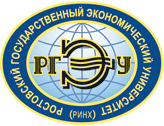 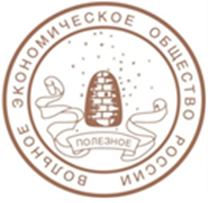 Информационное сообщение Министерство образования и науки Российской ФедерацииФедеральное государственное бюджетное образовательное учреждение высшего образования«Ростовский государственный экономический университет (РИНХ)»Ростовское региональное отделение Вольного экономического общества РоссииXVIII МЕЖДУНАРОДНАЯ НАУЧНО-ПРАКТИЧЕСКАЯ КОНФЕРЕНЦИЯ «СОВРЕМЕННЫЕ ПРОБЛЕМЫ ПРОЕКТИРОВАНИЯ, ПРИМЕНЕНИЯ И БЕЗОПАСНОСТИ ИНФОРМАЦИОННЫХ СИСТЕМ В ЦИФРОВОЙ ЭКОНОМИКЕ»23-25 мая 2018 годаПрограммным комитетПредседатель программного комитета:Альбеков А.У., ректор Ростовского государственного экономического университета  (РИНХ), д.э.н., профессор, Заслуженный деятель науки РФ, член Совета при Президенте РФ по межнациональным отношениям, г. Ростов-на-Дону.Члены программного комитета:Кузнецов Н.Г.,  первый проректор-проректор по учебной работе Ростовского государственного экономического университета  (РИНХ), д.э.н., профессор, Заслуженный деятель науки РФ, г. Ростов-на-Дону;Вовченко Н.Г., проректор по научной  работе и инновациям Ростовского государственного экономического университета  (РИНХ), д.э.н., профессор, г. Ростов-на-Дону;Адамадзиев К.Р., заведующий кафедрой информационных технологий и моделирования экономических процессов Дагестанского государственного университета,  д.т.н., профессор, г. Махачкала;Ажмухамедов И.М., заведующий кафедрой информационной безопасности Астраханского государственного университета,  д.т.н., профессор, г. Астрахань;Бердник М.В., заместитель декана института  компьютерных систем и информационной безопасности Кубанского государственного технологического университета по учебной работе, г. Краснодар;Веселов Г.Е., директор института компьютерных технологий и  информационной безопасности Южного федерального университета,   д.т.н., профессор, г. Таганрог;Волкова В.Н., профессор высшей школы киберфизических систем и управления Санкт-Петербургского политехнического университета, д.э.н., профессор, г. Санкт-Петербург; Клейнер Г.Б., член-корреспондент РАН, академик РАЕН, заместитель директора ЦЭМИ РАН,  д.э.н., профессор, Член Президиума ВЭО России, зав. кафедрой «Системный анализ и моделирование экономических процессов» Финансовый университет при Правительстве РФ, г. Москва;Муратова Г.В., профессор кафедры высокопроизводительных вычислений и информационно-коммуникационных технологий  Южного федерального университета,   д.ф.-м.н., г. Ростов-на-Дону; Петренко В.И., заместитель директора института информационных технологий и телекоммуникаций Северо-Кавказского федерального университета по научной работе,  заведующий кафедрой организации и технологии защиты информации, к.т.н , доцент,  г. Ставрополь;Тищенко Е.Н.,  заведующий кафедрой информационных технологий  и защиты информации Ростовского государственного экономического университета  (РИНХ), д.э.н., профессор,  г. Ростов-на-Дону;Ткачев А.Н., заведующий кафедрой прикладной математики  Южно-Российского государственного политехнического университета (НПИ), д.т.н., профессор, г. Новочеркасск;Соколов С.В., заведующий Start-Up-лабораторией, профессор кафедры информационных технологий  и защиты информации Ростовского государственного экономического университета  (РИНХ), д.т.н.,  г. Ростов-на-Дону; Стрельцова Е.Д., профессор кафедры программного обеспечения вычислительной техники Южно-Российского государственного политехнического университета (НПИ), д.э.н., доцент,  г. Новочеркасск;Стрюков М.Б., заведующий кафедрой  фундаментальной и прикладной математики Ростовского государственного экономического университета  (РИНХ), д.ф.-м.н., доцент, г. Ростов-на-Дону;Усенко Л.Н., зав. кафедрой анализа хозяйственной деятельности и прогнозирования, Ростовский государственный экономический университет (РИНХ), д.э.н., профессор, заслуженный деятель науки РФ,  член Президиума ВЭО России, председатель Ростовского регионального отделения ВЭО России, г. Ростов-на-Дону;Хубаев Г.Н., профессор кафедры информационных систем и прикладной информатики  Ростовского государственного экономического университета  (РИНХ), д.э.н., г. Ростов-на-Дону;Шполянская И.Ю., заведующая кафедрой информационных систем и прикладной информатики  Ростовского государственного экономического университета  (РИНХ) д.э.н., доцент, г. Ростов-на-Дону.Организационный комитет Председатель организационного комитета:Карасев Д.Н,  декан факультета компьютерных технологий и информационной безопасности (КТиИБ ) РГЭУ (РИНХ),  к.ф.-м.н., г. Ростов-на-Дону.Члены организационного комитета:Богачев Т.В., доцент кафедры фундаментальной и прикладной математики, зам. декана по науке факультета КТиИБ Ростовского государственного экономического университета  (РИНХ), к.ф.-м.н., г. Ростов-на-Дону;Биджиева А.С., ассистент кафедры анализа хозяйственной деятельности и прогнозирования Ростовского государственного экономического университета  (РИНХ), секретарь Ростовского регионального отделения ВЭО России г. Ростов-на-Дону;Калугян К.Х., доцент кафедры информационных систем и прикладной информатики  Ростовского государственного экономического университета  (РИНХ), к.э.н., г.Ростов-на-Дону;Пушкарь О.М., заместитель директора института магистратуры по научной работе  Ростовского государственного экономического университета  (РИНХ), к.э.н., г.Ростов-на-Дону;Серпенинов О.В., доцент кафедры информационных технологий и защиты информации Ростовского государственного экономического университета  (РИНХ), к.т.н., г.Ростов-на-Дону;Скляров А.В., доцент кафедры информационных технологий и защиты информации Ростовского государственного экономического университета  (РИНХ), к.т.н., г.Ростов-на-Дону;Шейдаков Н.Е., доцент кафедры информационных технологий и защиты информации Ростовского государственного экономического университета  (РИНХ), к.ф.-м.н.,г. Ростов-на-Дону;Щербаков С.М., профессор кафедры информационных систем и прикладной информатики  Ростовского государственного экономического университета  (РИНХ), д.э.н., г.Ростов-на-Дону.На конференции предполагается работа следующих секций (перечень которых может быть изменен по мере поступления заявок):Цифровая экономика как драйвер стратегии развития РО до 2030г.Информационные системы в предметных областях.Безопасность информационных систем.Математическое моделирование процессов и систем.Цифровизация бизнес-процессов.Региональные аспекты цифрового образованияЗаявку на участие в конференции можете заполнить на сайте: http://de2018.rsue.ruМатериалы для публикации в сборнике докладов по итогам конференции,  заявку и отчет о проверке в системе «Антиплагиат» просим прислать на e-mail: conferencect@yandex.ru до 1 мая 2018 г. Сборник планируется разместить в РИНЦ.Оргкомитет344002,  г. Ростов-на-Дону,  ул. Б. Садовая, 69, РГЭУ (РИНХ), +79185202772, деканат КТиИБ, а. 305.E-mail: conferencect@yandex.ruУчастники конференции: преподаватели, аспиранты, молодые ученые.Стоимость участияРазмер организационного взноса для участия в конференции 2500 руб.  Для членов РРО ВЭО России  и иногородних участников (заочное участие) - 1100 руб.При получении материалов оргкомитет в течение трех рабочих дней проверяет материалы на соответствие требованиям, выявление некорректных заимствований и иным параметрам. В случае положительного решения автору направляется письмо с подтверждением участия в конференции, бланки договора и акта на участие в конференции, квитанция на оплату. После получения договора акта и квитанции в течение двух дней необходимо произвести оплату и выслать скан квитанции об оплате. Договор и акт заполняются автором в 2-х экземплярах и с ксерокопией оплаченной квитанции направляются в оргкомитет.Требования к оформлению материалов1. Объем тезисов не должен превышать 7 (семи) страниц.2. Статья предоставляется по электронной почте вместе с заявкой на участие (как прикрепленные к письму файлы). В названии файлов (статья и документы) обязательно указать фамилию автора. 3. Для набора текста использовать редактор MS Word 2003/2007/2010 для Windows, для набора формул – MS Equation или Math Type.4. Не использовать переносы, выделения (полужирное, курсив, подчеркивание). Запрещено уплотнение интервалов, использование анимации и WordArt.5. При включении рисунков использовать типы: JPEG-рисунок (.jpg), точечный рисунок (bmp). Рисунки, содержащие несколько объектов (схемы, блок-схемы и т.д.) должны быть сгруппированы.6. Текст печатается через 1,5 интервала, размер шрифта 14 пт. Поля: слева – 2,5см, справа – 1,5см, сверху и снизу – 2 мм.7. Фамилия и инициалы соавторов указываются через запятую над названием доклада справа в одну строку(не более двух человек). 8. Название доклада указывается под фамилиями авторов строчными буквами полужирным шрифтом с выравниванием по центру.Просим присылать не более двух докладов от одного автора, включая соавторов. Аспирантам и студентам  необходимо выслать сканированный отзыв научного руководителя.ОБРАЗЕЦ ОФОРМЛЕНИЯ СТАТЬИ ПРИ УСЛОВИИ ОДНОГО АВТОРА	                                                     И.И. Иванов	РАЗВИТИЕ ЭВОЛЮЦИОННО - АДАПТИВНОЙ БАЛАНСОВОЙ  ТЕОРИИТекст Библиографический список (Обязательно!)ОБРАЗЕЦ ОФОРМЛЕНИЯ СТАТЬИ ПРИ УСЛОВИИ 2-Х И БОЛЕЕ АВТОРОВ (СОАВТОРСТВО)                                                   А.А. Петров, И.И. ИвановРАЗВИТИЕ ЭВОЛЮЦИОННО - АДАПТИВНОЙ БАЛАНСОВОЙ  ТЕОРИИТекстБиблиографический список (Обязательно!)Пример ссылки на статьюБерестова, Т.Ф. Поисковые инструменты библиотеки / Т.Ф.Берестова // Библиография. - 2006. -  №6. - С.19Пример ссылки на книгуГайдаенко, Т.А. Маркетинговое управление: принципы управленческих решений и российская практика / Т.А. Гайдаенко. - 3-е изд., перераб. и доп. - М.: Эксмо : МИРБИС, 2008. - 508 с.Пример ссылки на электронный ресурсНасырова,  Г.А.  Модели государственного регулирования страховой деятельности [Электронный ресурс]/ Г.А.  Насырова//Вестник финансовой академии. – 2003. –  №4. – Режим доступа  http://vestnik.fa.ru/ 4(28)2003/ 4.html.ЗаявкаФ.И.О. (полностью)Страна, городМесто работы, должность (для студентов – название учебного заведения, номер группы)Ученая степень, званиеПочтовый адресКонтактный телефонE-mailНазвание конференцииНазвание секцииНазвание докладаФорма участия (очная, заочная)Членство в РРО ВЭО России (да/нет)*Для студентов – форма обучения (бюджетная, коммерческая)Название статьиНеобходимость бронирования гостиницы, количество мест, даты заезда и отъезда